Alter Militärring 96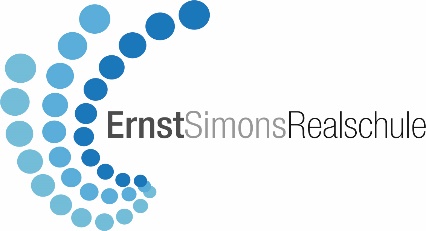 50933 Köln-MüngersdorfTel.: (0221) 35 50 12 90Fax:  (0221) 4 97 14 11Email: esrs@stadt-koeln.de									Köln 22.12.2021Elternbrief-15-21Schöne Weihnachtsferien !Ich wünsche allen Schüler_innen, ihren Familien, sowie allen Kolleg_innen friedliche Feiertage und einen guten Rutsch ins neue Jahr 2022Ein kurzer Ausblick und ein paar notwendige Informationen zum Jahresanfang nach den Ferien:InhaltKrankmeldungen Vorgehensweise bei Positiven Testergebnissen bzw. QuarantäneentscheidungenUmgang / Versorgung mit Materialien für SchülerInnen in QuarantäneSchulstart nach den WeihnachtsferienLiebe Schüler_innen, liebe Eltern und Erziehungsberechtigten, KrankmeldungenMelden Sie Ihr Kinder bitte morgens per Mail bei der Klassenlehrerin oder per Telefon (Sekretariat) krank. Sollten Sie im Sekretariat niemanden erreichen, sprechen Sie bitte einfach die Krankmeldung unter Angabe des Namens – Klasse auf den Anrufbeantworter.Aus gegebenem Anlass appelliere ich dringend an Ihre Mitwirkungspflicht als Erziehungsberechtigte.	§43 Abs. 2 des Schulgesetzes NRW:Ist eine Schülerin oder ein Schüler durch Krankheit oder aus anderen nicht vorhersehbaren Gründen verhindert, die Schule zu besuchen, so benachrichtigen die Eltern unverzüglich die Schule und teilen schriftlich den Grund für das Schulversäumnis mit.Unterstützung Sie uns darin, unserer gemeinsamen Fürsorgepflicht nachzukommen zum Wohle Ihrer Kinder.Vorgehensweise bei Positiven Testergebnissen bzw. QuarantäneentscheidungenMit Wiedereinführung der Maskenpflicht am Sitzplatz ist folgende Neuregelung der Quarantäneentscheidung verbunden:In der Regel ist die Quarantäne auf die nachweislich infizierte Person zu beschränken. Vollständig geimpfte oder genesene Personen ohne Symptome müssen weiterhin nicht in Quarantäne.Umgang / Versorgung mit Materialien für SchülerInnen in QuarantäneIst ihr Kind in Quarantäne?Dann melden Sie bitte ihr Kind krank, wenn es gesundheitlich nicht in der Lage ist zu arbeiten. Ansonsten gilt der Lernzeitplan über Teams für die zu erledigenden Aufgaben.Schulstart nach den WeihnachtsferienAufgrund der dynamischen Entwicklung des Infektionsgeschehens könnte es möglicherweise Anfang Januar zu aktuellen Hinweise zum Schulbetrieb kommen.Informationen hierzu erhalten Sie über die üblichen Kommunikationswege.Die Schüler_innen haben vorsorglich alle Materialien für eine eventuell notwendige Homeschoolingphase mit nach Hause genommen.Ihnen allen wünsche ich erholsame Tage zwischen den Jahren !Für Rückfragen stehe ich Ihnen gerne zur Verfügung.Beste GrüßeMartine BeringerKommissarische Schulleitung